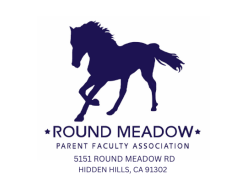 Meeting MinutesDate | Meeting called to order by  Jen at 6:04pmIn Attendance – Jen Vandenburg, Emily Austin, Sara Exner, Ali Lapidus, Beth Mellick, Christal and Jim Kass, Jody Green, Kelly Vice, Ashley Marmaro, Melanie Maslan, Angie Glucksman, Zahra Kakal and Zoom attendeesWelcome – Last meeting of 2023Approval of MinutesMotion by Christal Kass to approve minutes from last meetingSecond by Angie GlucksmanApproved unanimously by PFA membershipPrincipals ReportLast time we met gearing up for No Place for Hate and Trunk or TreatFeels like we do a lot of things quicklySeveral classes have done field tripsAg Fair was a successRed Ribbon week was low key and appropriateLast Minute Yoga at lunch. A parent was asked to host the yoga session and it was awesome. We may try to do it again sometimeHope everyone is enjoying conferences with teachers.Treasurer’s ReportChristal: mainly 5th grade events recently. They have done well, they are close to the $30,000 number that they wanted to be atTrunk or Treat did well ($2,000 this year vs $1,000 last year, they outperformed last year)Bell Canyon event was on par with last yearHalloween grams brought in $8,000 this year vs $5,000 last yearYes Fund – still hoping to land around $210,000. Recurring payments are coming throughHoliday Boutique is online right now. Hope to get some funds in, since not doing it on site this year.Nothing major to report on expense sideVote on BudgetWe noticed at the last meeting that we wanted to increase the hours for the PE teacher by 5 hours a weekWe received an estimate of around $7,000 from the DistrictMotion by Emily Austin to increase the budget by $8,000 to be used to increase the hours of the PE Teacher by 5 hours a weekKelly Vice seconds the motion13 in person votes Yes5 online votes YesNo one opposedThe motion was approved by PFA general membershipVote on Steam Engineering Corner Build to 12,000To contract with someone over $5,000 we have to have it approved in minutesWe want to build out the unit and have shelving through 2bit circus. It is already in the budget as a line item up to $50,000.We want a line-item vote to proceed with contractorThe $12,000 is coming out of the $50,000The by-laws do not need the vote. It is a significant expense to spend on the contractor.We have 6 zones planned out Engineering, Lounge, Manipulative (games, Lego), Arts and craft, Media space (green wall, create video), Technology zone (robot, coding, circuit board)It is in the budget as a line itemEmily Austin made a motion to allot up to $12,000 for the STEAM engineering corner for the maker space at Round MeadowJim Kass seconded the motionNo more discussion14 in person votes Yes7 online votes YesNo one opposedThe motion was approved by PFA general membershipBudget Update:AssembliesWe want to bring back assembly dollars to bring interesting experiences for the kidsPlanning to have an assembly during Kindness week. One example is Spirit DancersBefore covid, someone was in charge of assemblies at Round MeadowAnother example is a Basketball group – they can show skills and tie in with anti-bullying.Question: Is it enough because assemblies are expensiveMaybe next year we have to increase the line item in the budget.The school has some funds that can help be spent towards some assemblies. The school can get a discount if more than one school books an assembly with a vendor in a specific time period.We are noticing a proposal to vote on Assembly line item addition of $4,000 to the Budget. We will vote in JanuaryPrincipal Exner shared that we are having Eagle Dancers. They are coming during Native American Heritage month. It was inexpensive compared to others. $600 to &700 for the dancers and it is coming out of the Colts Care committee funds. Science FairJim Kass submitted a proposal for a science fairJim gave an overview: Want to do an annual science fair. Can’t start until after January, until after it is voted on by the membership. May not be able to do it by March like originally envisionedPlan that it will be a traditional science fair with Boards, Scientific process, experimental process Flyers will go out and we plan to have 2 information sessions going over what to expect and how you can do it.Some ideas are “What flavor of bubblegum lasts the longest” RMPFA will provide the boards. The work will be done at home. Would be nice if they could do some during regular school day in their free time. The kids will need help. It is not part of the curriculum.Exner and Kirkhope have talked about successful fairsKirkhope had great ideasAt the fair we can have competitions with kids on how far a paper airplane can goThere are outside vendors who could come, like an ice cream guy using dry iceQuestion: Will it be for all grades? Answer: Yes, it will be for all gradesIt will be optional and we will encourage everyone to participateWe have a science teacher for 4th and 5th and other grades have science in the curriculum.This is an option to do another STEM activityQuestion: Will they do the work at home? Answer: Yes, but it depends on the project. Maybe they can do some at recess depending on the project. It would be a parent night, a community nightIt may be kind of like the Ag fair, where they are making their project at homeThis is parent and kids working together on something. STEAM room would be an ideal place to be able to work on it (when it is ready)The science fair could be part of a school club, like a science clubCould also do it like an assembly where people do the experiment as a presentation. We would like for the kids to be able to it and that is what we are trying to organize.Amount to budget? Costs: Judges for science fair and rewards or prizesBoardsMany committees have a $2,000 budgetWe will notice a $2,000 budget for the Science Fair committeeCan do prizes, ribbons, certificatesCan have food truck come during the Science Fair eventWill come up with a dateOutdoor ed date may change and if it did that week could be used for Science FairOpen Board PositionsWill have elections in Spring (March/April)Nomination process will start in FebruaryOfficers have 2 year termsOpen positions: Vice President, Parliamentarian, Treasurer A/RAlso want to know if there is any general interest in any positionsIf anyone is interested in being co-president with Jen next yearFebruary there will be an election committeeGood to talk about it with newer parents with younger kidsOn RMPFA website, there is a list of the committees and you can find out more about the committees. We welcome everyone and anyone to get involvedCarpool line and Parking Lot safetyIf you are going to use the loop, don’t get out of the carPlease park in an actual spotDon’t park in staff spotsDon’t park in PFA spots, people bid on them for a lot of moneyThe main goal is safetyPut your kids on the right side of the carWould be nice to have some parents volunteer for an afternoon colt patrol When you pick up kids, you need to take them back to the car; it is not play timeThere used to be a video, it was old however it was also effectiveWe want to remake itExner: it is frustrating after school when kids are running in plants and dirt and jumping off the green benchExner yells at them to stopWe want them to be safeAt most schools you have to pay for sibling club. We offer free sibling club When we release the kids to you, it is hard to monitor them and keep the kids safe.Kids should not be wrestling.The kids are in custody of parent but on school groundsComment: Maybe a room parent communicationQuestion: Can there be TK sibling club?Answer: It is an hour. The kids in TK are done, it is a long day for them. That hour is an hour they don’t have supportSometimes at pick up parents are conversing and kids are playing away from the kids and that is not what we wantComment: At a prior school everyone knew what to do and everyone volunteered, that prior school did a video and parents would take license plate picturesThey have done it in the pastAt the other school, they brought music, 5th graders walked kids to class and got extra credit for thatRMPFA has been thinking of vests We can brainstorm ideasPrincipal has looked into other ideas to handle the traffic in the morning but they have not been viable optionsQuestion: Can we pay for TK sibling club? Answer: the aids have not shown interest in extending hoursQuestion about enrichmentCan we have more options for enrichment?Answer: Yes, we are looking at Art and Steam program on Tuesdays for next SemesterCan look at more optionsThey have to go under Boys and Girls club umbrellaA parent heard of cooking class, coding classIt was a quick shift last year from being managed by PFA to going through Boys and Girls club (change was required by the district)Tuesday art was not able to get up and runningBoys and Girls provided options and we are excited to do thatShould have new schedule for enrichment out before winter breakQuestion: Have we considered Growing Outdoors?Answer: They wanted to be exclusive and they have their own people. We wanted to continue working with our own people (Like Dante, Hano and Danny)Question:  enrichment for TK – Dante said there was no space to set upAnswer: Will look into that Someone asked about Ms Wilson, the art teacher before covidProviders have to meet criteria of Boys and Girls clubRegarding Ms Wilson: Her daughter did it last year for enrichment, she could not get under the Boys and Girls clubWill look into enrichment optionsEvents and Committee HappeningsTrunk or Treat It was a successThanks to Angie, EmilyRed Ribbon Week Thanks to mom who did YogaOnline Shopping WeekHappening this week instead of in person boutiqueLocal, small businesses; some are parents in schoolThanks to RachelHoliday Performances Will send out info about purchasing a DVD recordingStaff Holiday LuncheonSara thank you in advanceKindness Week Assembly to end Kindness weekMore info about daily activities comingRead a ThonNo theme yetFamily DanceFeb 9Ariella offered to help chair that onePlease reach out if want to get involved on a committee or co-chairGalloping Colts stopping ThursdayPause during the cold winter monthsUpdate on Turf:It is in DSAFirst we had to submit turf request with portables and then they said no so it had to be requested again separatelyHope it will be approved in FebruaryIt takes 3 weeks to install and it is hard to go 3 weeks without the field.We are considering doing it a week up to spring break, spring break, and the week afterWorking to paint whole schoolSiding of the school is deteriorating, have to repair it before it can be paintedPicked 2 colors for the schoolOnce repairs are done they will start paintingHydration stationsPicked the upper classroom area and media centerBack classroom, having issue with plumbing so moving it to a different wallMedia center area had plumbing issue that is being worked on this weekFront area landscapingToo much mulch was put inGarden is going nicelyGrowing lots and 4th and 5th getting involvedWant to get younger grades involved tooClass Act:Class Act Auction in December for front row seatsNext play will be Lion KingDodger night Christal and Ali working on organizing Dodger nightLooking at a group rateHave to get level of interest firstThen we will put a depositThey will refund up to 10% back so we don’t want to overshootThey come back in AprilWe are looking at maybe the first weekend of JuneClosing - Next Meeting January 9th 8:15AMAdjourned by Jen at 7:12